 1932 Afetzedelere Verilen Krediler Hk.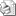 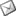 Sayı: 2009/1932İLGİ   : TESK’in 04.11.2009 tarih, 5355 sayılı yazısıTunceli, İzmir ve Bingöl depremlerinde zarar gören afetzadelere verilen krediler hakkında Birliğimize intikal eden Konfederasyonumuz genelgesi ekte gönderilmektedir.Bilgilerinizi ve Odanıza kayıtlı esnaf ve sanatkarlarımıza duyurulması hususunda gereğini rica ederiz.Özcan KILKIŞ                                                                                               Hilmi KURTOĞLU Genel Sekreter                                                                                                  Başkan VekiliEki: tesk_ilgi_yazisi